REVISED Draft agendaprepared by the Office of the UnionDisclaimer:  this document does not represent UPOV policies or guidance	Opening of the Session	Adoption of the agendaMatters for consideration	Increasing participation in the work of the TC and restructuring the work of the TWPs (document TWP/7/1)	Development of guidance and information materials (documents TWP/7/2 and TWF/54/10)Document TGP/7 “Development of Test Guidelines”:  Example varieties for asterisked quantitative characteristics when illustrations are provided	Cooperation in examination Information required to enhance the use of existing DUS test reports (document TWF/54/7)	Access to plant material for the purpose of management of variety collections and DUS examination (document TWF/54/12)	Information on mutant varieties of apple useful for DUS examination (document TWF/54/6)	Information and databasesVariety description databases -	Pomological descriptive databases (document TWF/54/8)	Denomination classes for Prunus (document TWP/7/4)	Molecular Techniques (document TWP/7/3)Confidentiality and ownership of molecular information (document TWF/54/4)	Experiences with new types and speciesUS Plant Variety Protection Office (document TWF/54/5)	Matters to be resolved concerning Test Guidelines put forward for adoption by the Technical Committee:  Apple (fruit varieties) (Revision) (Malus domestica Borkh.) (documents TG/14/10(proj.7) and TWF/54/9)	Discussion on draft Test Guidelines (Subgroups)	Full draft Test GuidelinesGoji (Lycium barbarum L., L. chinense Mill., L. cylindricum Kuang & A. M. Lu, L. dasystemum Pojark., L. ruthenicum Murray, L. truncatum Y. C. Wang, L. yunnanense Kuang & A. M. Lu) (document TG/LYCIUM_BAR(proj.3)) *Grapevine (Vitis L.) (Revision) (document TG/50/10(proj.6)) Hazelnut (Corylus avellana L.; Corylus colurna L.) (Revision) (document TG/71/4(proj.4)) *Mulberry (Morus L.) (document TG/MORUS(proj.5)) Granadilla, Passion fruit (Passiflora edulis Sims) (Revision) (document TG/256/2(proj.1)) *Raspberry (Rubus idaeus L.) (Revision) (document TG/43/8(proj.3))*Sour Cherry (Prunus cerasus L.); Duke Cherry (Prunus ×gondouinii (Poit. & Turpin) Rehder) (Revision) (document TG/230/2(proj.3)) *Sweet Cherry (Prunus avium (L.) L.) (Revision) (document TG/35/8(proj.4)) Partial revisionsBlueberry (Char. 24; addition of three new characteristics) (documents TG/137/5 Rev. and TWF/54/11) 	Recommendations on draft Test Guidelines	Date and place of the next session	Future programMatters for information	Short reports on developments in plant variety protection(a)	Reports from members and observers (document TWF/54/3)(b)	Reports on developments within UPOV (document TWF/54/2)	Variety denominations: Matters for information (document TWP/7/8)	Revision of Test Guidelines (document TWP/7/9)	Information and databasesUPOV information databases (document TWP/7/7)Variety description databases (document TWP/7/6)Exchange and use of software and equipment (document TWP/7/5)UPOV PRISMA (document TWP/7/1)	Guidance for drafters of Test Guidelines (document TWP/7/1)	Adoption of the Report of the session (if time permits)	Closing of the session[End of document]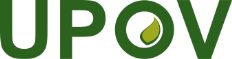 EInternational Union for the Protection of New Varieties of PlantsTechnical Working Party for Fruit CropsFifty-Fourth Session
Nîmes, France, July 3 to 7, 2023TWF/54/1 Rev.Original:  EnglishDate:  June 15, 2023